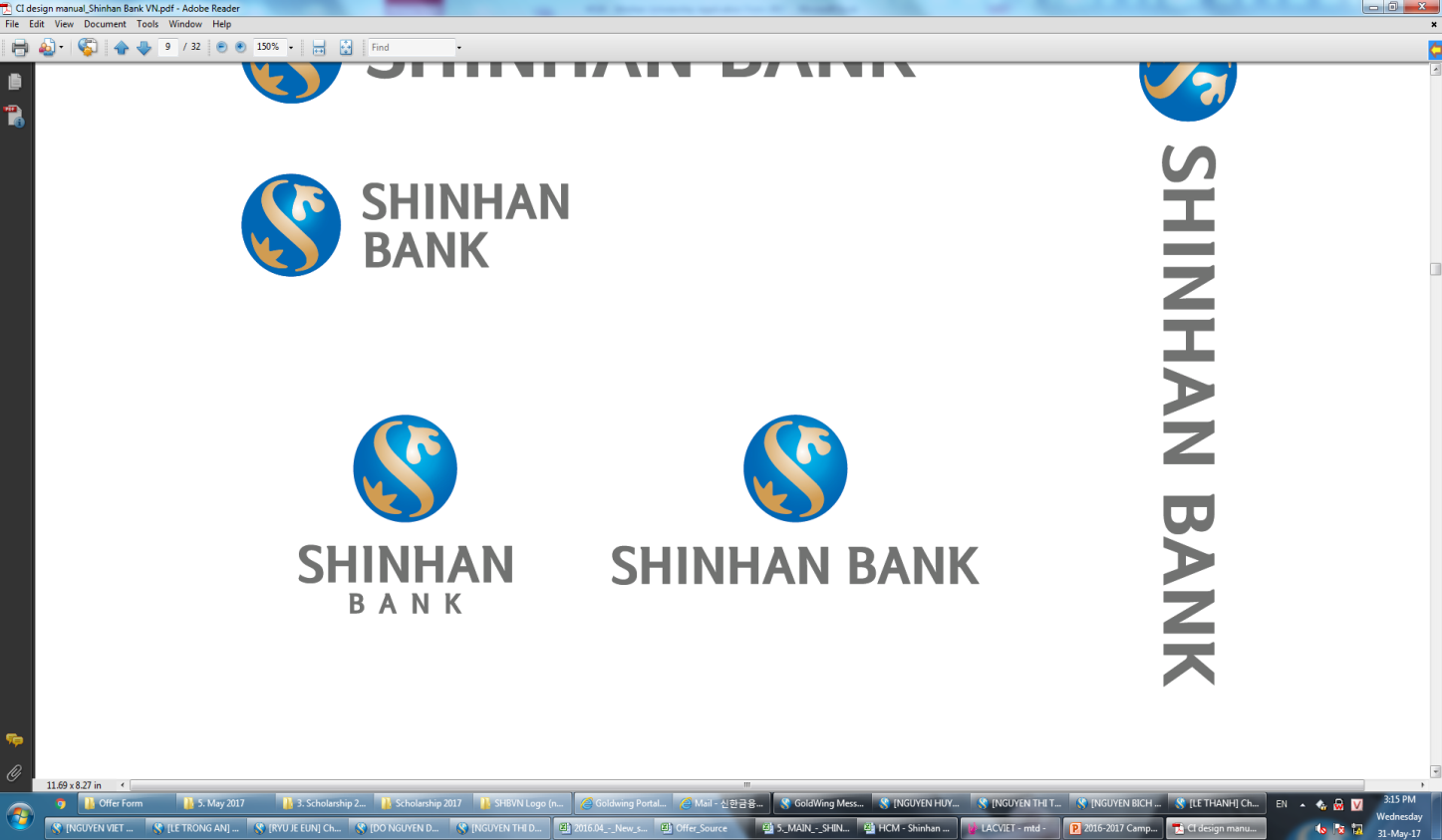 SHINHAN BANK VIETNAMSHINHAN BANK VIETNAMSHINHAN BANK VIETNAMSHINHAN BANK VIETNAMSHINHAN BANK VIETNAMSHINHAN BANK VIETNAMSHINHAN BANK VIETNAMSHINHAN BANK VIETNAMSHINHAN BANK VIETNAMSHINHAN BANK VIETNAMSHINHAN BANK VIETNAMSHINHAN BANK VIETNAMSHINHAN BANK VIETNAMHead Office: 3rd Floor, 138 - 142 Hai Ba Trung Street, Dakao Ward, District 01, HCMCHead Office: 3rd Floor, 138 - 142 Hai Ba Trung Street, Dakao Ward, District 01, HCMCHead Office: 3rd Floor, 138 - 142 Hai Ba Trung Street, Dakao Ward, District 01, HCMCHead Office: 3rd Floor, 138 - 142 Hai Ba Trung Street, Dakao Ward, District 01, HCMCHead Office: 3rd Floor, 138 - 142 Hai Ba Trung Street, Dakao Ward, District 01, HCMCHead Office: 3rd Floor, 138 - 142 Hai Ba Trung Street, Dakao Ward, District 01, HCMCHead Office: 3rd Floor, 138 - 142 Hai Ba Trung Street, Dakao Ward, District 01, HCMCHead Office: 3rd Floor, 138 - 142 Hai Ba Trung Street, Dakao Ward, District 01, HCMCHead Office: 3rd Floor, 138 - 142 Hai Ba Trung Street, Dakao Ward, District 01, HCMCHead Office: 3rd Floor, 138 - 142 Hai Ba Trung Street, Dakao Ward, District 01, HCMCHead Office: 3rd Floor, 138 - 142 Hai Ba Trung Street, Dakao Ward, District 01, HCMCHead Office: 3rd Floor, 138 - 142 Hai Ba Trung Street, Dakao Ward, District 01, HCMCHead Office: 3rd Floor, 138 - 142 Hai Ba Trung Street, Dakao Ward, District 01, HCMCTel: 028-3528 7705Tel: 028-3528 7705Tel: 028-3528 7705Tel: 028-3528 7705Tel: 028-3528 7705Tel: 028-3528 7705Tel: 028-3528 7705Tel: 028-3528 7705Tel: 028-3528 7705Tel: 028-3528 7705Tel: 028-3528 7705Tel: 028-3528 7705Tel: 028-3528 7705Website: www.shinhan.com.vnWebsite: www.shinhan.com.vnWebsite: www.shinhan.com.vnWebsite: www.shinhan.com.vnWebsite: www.shinhan.com.vnWebsite: www.shinhan.com.vnWebsite: www.shinhan.com.vnWebsite: www.shinhan.com.vnWebsite: www.shinhan.com.vnWebsite: www.shinhan.com.vnWebsite: www.shinhan.com.vnWebsite: www.shinhan.com.vnWebsite: www.shinhan.com.vn                                                      APPLICATION FORM                                                      APPLICATION FORM                                                      APPLICATION FORM                                                      APPLICATION FORM                                                      APPLICATION FORM                                                      APPLICATION FORM                                                      APPLICATION FORM                                                      APPLICATION FORM                                                      APPLICATION FORM                                                      APPLICATION FORM                                                      APPLICATION FORM                                                      APPLICATION FORM                                                      APPLICATION FORM                                                      APPLICATION FORM                                SHINHAN INSPIRING YOUR TALENT 2018-2019                                SHINHAN INSPIRING YOUR TALENT 2018-2019                                SHINHAN INSPIRING YOUR TALENT 2018-2019                                SHINHAN INSPIRING YOUR TALENT 2018-2019                                SHINHAN INSPIRING YOUR TALENT 2018-2019                                SHINHAN INSPIRING YOUR TALENT 2018-2019                                SHINHAN INSPIRING YOUR TALENT 2018-2019                                SHINHAN INSPIRING YOUR TALENT 2018-2019                                SHINHAN INSPIRING YOUR TALENT 2018-2019                                SHINHAN INSPIRING YOUR TALENT 2018-2019                                SHINHAN INSPIRING YOUR TALENT 2018-2019                                SHINHAN INSPIRING YOUR TALENT 2018-2019                                SHINHAN INSPIRING YOUR TALENT 2018-2019                                SHINHAN INSPIRING YOUR TALENT 2018-2019                                SHINHAN INSPIRING YOUR TALENT 2018-2019PERSONAL DATAPERSONAL DATAPERSONAL DATAPERSONAL DATAPERSONAL DATAPERSONAL DATAPERSONAL DATAPERSONAL DATAPERSONAL DATAPERSONAL DATAPERSONAL DATAPERSONAL DATAPERSONAL DATAPERSONAL DATAPERSONAL DATAFull name:Date of Birth (mm/dd/yyyy): Date of Birth (mm/dd/yyyy): Blood type:Blood type:Blood type:University: Major:Major:Major:Time of graduation (mm/yyyy):Time of graduation (mm/yyyy):Residential address: Residential address: Contact address:Contact number:Mobile:Mobile:Mobile:Email address:Name of Other Contact Person:Name of Other Contact Person:Relationship: Relationship: Relationship: Relationship: Contact Number / Address:Contact Number / Address:DESCRIBE YOURSELFDESCRIBE YOURSELFDESCRIBE YOURSELFDESCRIBE YOURSELFDESCRIBE YOURSELFDESCRIBE YOURSELFDESCRIBE YOURSELFDESCRIBE YOURSELFDESCRIBE YOURSELFDESCRIBE YOURSELFDESCRIBE YOURSELFDESCRIBE YOURSELFDESCRIBE YOURSELFDESCRIBE YOURSELFDESCRIBE YOURSELFAcheivement (s):Hobbies/Interests:StrenghtsStrenghtsStrenghtsStrenghtsStrenghtsStrenghtsStrenghtsStrenghtsStrenghtsStrenghtsWeaknessesWeaknessesWeaknessesWeaknessesWeaknessesFAMILY BACKGROUNDFAMILY BACKGROUNDFAMILY BACKGROUNDFAMILY BACKGROUNDFAMILY BACKGROUNDFAMILY BACKGROUNDFAMILY BACKGROUNDFAMILY BACKGROUNDFAMILY BACKGROUNDFAMILY BACKGROUNDFAMILY BACKGROUNDFAMILY BACKGROUNDFAMILY BACKGROUNDFAMILY BACKGROUNDFAMILY BACKGROUNDFull Name of family memberFull Name of family memberYear of BirthYear of BirthYear of BirthYear of BirthYear of BirthYear of BirthYear of BirthRelationship with candidateRelationship with candidateRelationship with candidateRelationship with candidateOccupation/ Name of company (if any)Occupation/ Name of company (if any)ACADEMIC PERFORMANCEACADEMIC PERFORMANCEACADEMIC PERFORMANCEACADEMIC PERFORMANCEACADEMIC PERFORMANCEACADEMIC PERFORMANCEACADEMIC PERFORMANCEACADEMIC PERFORMANCEACADEMIC PERFORMANCEACADEMIC PERFORMANCEACADEMIC PERFORMANCEACADEMIC PERFORMANCEACADEMIC PERFORMANCEACADEMIC PERFORMANCEACADEMIC PERFORMANCEYear 1: 2015-2016Annum GPA:                     Annum GPA:                     Annum GPA:                     …………………………………………………………………………………………………………………………………………………Scholarship (If any)Scholarship (If any)Scholarship (If any)Scholarship (If any)Scholarship (If any)Sponsor / OrganizerYear 1: 2015-2016Annum GPA:                     Annum GPA:                     Annum GPA:                     …………………………………………………………………………………………………………………………………………………Year 2: 2016-2017Annum GPA:                     Annum GPA:                     Annum GPA:                     …………………………………………………………………………………………………………………………………………………Scholarship (If any)Scholarship (If any)Scholarship (If any)Scholarship (If any)Scholarship (If any)Sponsor / OrganizerYear 2: 2016-2017Annum GPA:                     Annum GPA:                     Annum GPA:                     …………………………………………………………………………………………………………………………………………………Year 3: 2017-2018Annum GPA:                     Annum GPA:                     Annum GPA:                     …………………………………………………………………………………………………………………………………………………Scholarship (If any)Scholarship (If any)Scholarship (If any)Scholarship (If any)Scholarship (If any)Sponsor / OrganizerYear 3: 2017-2018Annum GPA:                     Annum GPA:                     Annum GPA:                     …………………………………………………………………………………………………………………………………………………Expected graduation thesis topic:Expected graduation thesis topic:Expected graduation thesis topic:English certificate (if any):English certificate (if any):Issuance time of certificatesIssuance time of certificatesIssuance time of certificatesIssuance time of certificatesIssuance time of certificatesIssuance time of certificatesIssuance time of certificatesOverall scoresOverall scoresOverall scoresIELTS……………………………………………………………………………………………………………………………………………………………………………………………………………………………………………………………………………………………………………………………………………………………………………………………………………………………………………………………………………………………………TOEFL……………………………………………………………………………………………………………………………………………………………………………………………………………………………………………………………………………………………………………………………………………………………………………………………………………………………………………………………………………………………………TOEIC……………………………………………………………………………………………………………………………………………………………………………………………………………………………………………………………………………………………………………………………………………………………………………………………………………………………………………………………………………………………………TOPIK……………………………………………………………………………………………………………………………………………………………………………………………………………………………………………………………………………………………………………………………………………………………………………………………………………………………………………………………………………………………………MOS……………………………………………………………………………………………………………………………………………………………………………………………………………………………………………………………………………………………………………………………………………………………………………………………………………………………………………………………………………………………………OTHERS...…………………………...……………………………………...…………………………...……………………………………...…………………………...……………………………………...…………………………...……………………………………...…………………………...……………………………………...…………………………...……………………………………...…………………………...……………………………………...…………………………...……………………………………...…………………………...……………………………………...…………………………...……………………………………...…………………………...……………………………………...…………………………...……………………………………...…………………………...……………………………………EXTRA CURRICULUM ACTIVITIESEXTRA CURRICULUM ACTIVITIESEXTRA CURRICULUM ACTIVITIESEXTRA CURRICULUM ACTIVITIESEXTRA CURRICULUM ACTIVITIESEXTRA CURRICULUM ACTIVITIESEXTRA CURRICULUM ACTIVITIESEXTRA CURRICULUM ACTIVITIESEXTRA CURRICULUM ACTIVITIESEXTRA CURRICULUM ACTIVITIESEXTRA CURRICULUM ACTIVITIESEXTRA CURRICULUM ACTIVITIESEXTRA CURRICULUM ACTIVITIESEXTRA CURRICULUM ACTIVITIESEXTRA CURRICULUM ACTIVITIESAny social activities, union activities, school activities/jobs… you have participated.Any social activities, union activities, school activities/jobs… you have participated.Any social activities, union activities, school activities/jobs… you have participated.Any social activities, union activities, school activities/jobs… you have participated.Any social activities, union activities, school activities/jobs… you have participated.Any social activities, union activities, school activities/jobs… you have participated.Any social activities, union activities, school activities/jobs… you have participated.Any social activities, union activities, school activities/jobs… you have participated.Any social activities, union activities, school activities/jobs… you have participated.Any social activities, union activities, school activities/jobs… you have participated.Any social activities, union activities, school activities/jobs… you have participated.Any social activities, union activities, school activities/jobs… you have participated.Any social activities, union activities, school activities/jobs… you have participated.Organizer/LocationOrganizer/LocationYour role(s)/PositionYour role(s)/PositionYour role(s)/PositionYour role(s)/PositionYour role(s)/PositionYour role(s)/PositionYour role(s)/PositionActivity/ExperienceActivity/ExperienceActivity/ExperienceActivity/ExperienceYour achievementYour achievementESSAY TOPIC: "Every man I meet is my superior in some ways. In that, I learn from him." (Dale Carnegie, 1936).
How do you think about this quote? Why? ESSAY TOPIC: "Every man I meet is my superior in some ways. In that, I learn from him." (Dale Carnegie, 1936).
How do you think about this quote? Why? ESSAY TOPIC: "Every man I meet is my superior in some ways. In that, I learn from him." (Dale Carnegie, 1936).
How do you think about this quote? Why? ESSAY TOPIC: "Every man I meet is my superior in some ways. In that, I learn from him." (Dale Carnegie, 1936).
How do you think about this quote? Why? ESSAY TOPIC: "Every man I meet is my superior in some ways. In that, I learn from him." (Dale Carnegie, 1936).
How do you think about this quote? Why? ESSAY TOPIC: "Every man I meet is my superior in some ways. In that, I learn from him." (Dale Carnegie, 1936).
How do you think about this quote? Why? ESSAY TOPIC: "Every man I meet is my superior in some ways. In that, I learn from him." (Dale Carnegie, 1936).
How do you think about this quote? Why? ESSAY TOPIC: "Every man I meet is my superior in some ways. In that, I learn from him." (Dale Carnegie, 1936).
How do you think about this quote? Why? ESSAY TOPIC: "Every man I meet is my superior in some ways. In that, I learn from him." (Dale Carnegie, 1936).
How do you think about this quote? Why? ESSAY TOPIC: "Every man I meet is my superior in some ways. In that, I learn from him." (Dale Carnegie, 1936).
How do you think about this quote? Why? ESSAY TOPIC: "Every man I meet is my superior in some ways. In that, I learn from him." (Dale Carnegie, 1936).
How do you think about this quote? Why? ESSAY TOPIC: "Every man I meet is my superior in some ways. In that, I learn from him." (Dale Carnegie, 1936).
How do you think about this quote? Why? ESSAY TOPIC: "Every man I meet is my superior in some ways. In that, I learn from him." (Dale Carnegie, 1936).
How do you think about this quote? Why? ESSAY TOPIC: "Every man I meet is my superior in some ways. In that, I learn from him." (Dale Carnegie, 1936).
How do you think about this quote? Why? ESSAY TOPIC: "Every man I meet is my superior in some ways. In that, I learn from him." (Dale Carnegie, 1936).
How do you think about this quote? Why? Note: Please write a short essay around 400 words here:Note: Please write a short essay around 400 words here:Note: Please write a short essay around 400 words here:Note: Please write a short essay around 400 words here:Note: Please write a short essay around 400 words here:Note: Please write a short essay around 400 words here:DOCUMENT CHECK LIST: Application can be sent by post to Shinhan Bank VN or via email/internet source, with Notice apply for Southern or NorthernDOCUMENT CHECK LIST: Application can be sent by post to Shinhan Bank VN or via email/internet source, with Notice apply for Southern or NorthernDOCUMENT CHECK LIST: Application can be sent by post to Shinhan Bank VN or via email/internet source, with Notice apply for Southern or NorthernDOCUMENT CHECK LIST: Application can be sent by post to Shinhan Bank VN or via email/internet source, with Notice apply for Southern or NorthernDOCUMENT CHECK LIST: Application can be sent by post to Shinhan Bank VN or via email/internet source, with Notice apply for Southern or NorthernDOCUMENT CHECK LIST: Application can be sent by post to Shinhan Bank VN or via email/internet source, with Notice apply for Southern or NorthernDOCUMENT CHECK LIST: Application can be sent by post to Shinhan Bank VN or via email/internet source, with Notice apply for Southern or NorthernDOCUMENT CHECK LIST: Application can be sent by post to Shinhan Bank VN or via email/internet source, with Notice apply for Southern or NorthernDOCUMENT CHECK LIST: Application can be sent by post to Shinhan Bank VN or via email/internet source, with Notice apply for Southern or NorthernDOCUMENT CHECK LIST: Application can be sent by post to Shinhan Bank VN or via email/internet source, with Notice apply for Southern or NorthernDOCUMENT CHECK LIST: Application can be sent by post to Shinhan Bank VN or via email/internet source, with Notice apply for Southern or NorthernDOCUMENT CHECK LIST: Application can be sent by post to Shinhan Bank VN or via email/internet source, with Notice apply for Southern or NorthernDOCUMENT CHECK LIST: Application can be sent by post to Shinhan Bank VN or via email/internet source, with Notice apply for Southern or NorthernDOCUMENT CHECK LIST: Application can be sent by post to Shinhan Bank VN or via email/internet source, with Notice apply for Southern or NorthernDOCUMENT CHECK LIST: Application can be sent by post to Shinhan Bank VN or via email/internet source, with Notice apply for Southern or NorthernDOCUMENT CHECK LIST: Application can be sent by post to Shinhan Bank VN or via email/internet source, with Notice apply for Southern or NorthernDOCUMENT CHECK LIST: Application can be sent by post to Shinhan Bank VN or via email/internet source, with Notice apply for Southern or NorthernDOCUMENT CHECK LIST: Application can be sent by post to Shinhan Bank VN or via email/internet source, with Notice apply for Southern or NorthernDOCUMENT CHECK LIST: Application can be sent by post to Shinhan Bank VN or via email/internet source, with Notice apply for Southern or NorthernDOCUMENT CHECK LIST: Application can be sent by post to Shinhan Bank VN or via email/internet source, with Notice apply for Southern or NorthernDOCUMENT CHECK LIST: Application can be sent by post to Shinhan Bank VN or via email/internet source, with Notice apply for Southern or NorthernDOCUMENT CHECK LIST: Application can be sent by post to Shinhan Bank VN or via email/internet source, with Notice apply for Southern or NorthernDOCUMENT CHECK LIST: Application can be sent by post to Shinhan Bank VN or via email/internet source, with Notice apply for Southern or NorthernDOCUMENT CHECK LIST: Application can be sent by post to Shinhan Bank VN or via email/internet source, with Notice apply for Southern or NorthernDOCUMENT CHECK LIST: Application can be sent by post to Shinhan Bank VN or via email/internet source, with Notice apply for Southern or NorthernDOCUMENT CHECK LIST: Application can be sent by post to Shinhan Bank VN or via email/internet source, with Notice apply for Southern or NorthernDOCUMENT CHECK LIST: Application can be sent by post to Shinhan Bank VN or via email/internet source, with Notice apply for Southern or NorthernDOCUMENT CHECK LIST: Application can be sent by post to Shinhan Bank VN or via email/internet source, with Notice apply for Southern or NorthernDOCUMENT CHECK LIST: Application can be sent by post to Shinhan Bank VN or via email/internet source, with Notice apply for Southern or NorthernDOCUMENT CHECK LIST: Application can be sent by post to Shinhan Bank VN or via email/internet source, with Notice apply for Southern or Northern1. Completed application form (icluded Essay)1. Completed application form (icluded Essay)1. Completed application form (icluded Essay)1. Completed application form (icluded Essay)1. Completed application form (icluded Essay)1. Completed application form (icluded Essay)1. Completed application form (icluded Essay)1. Completed application form (icluded Essay)1. Completed application form (icluded Essay)2. Certified academic transcript report of 03 first years notorized by the university2. Certified academic transcript report of 03 first years notorized by the university2. Certified academic transcript report of 03 first years notorized by the university2. Certified academic transcript report of 03 first years notorized by the university2. Certified academic transcript report of 03 first years notorized by the university2. Certified academic transcript report of 03 first years notorized by the university2. Certified academic transcript report of 03 first years notorized by the university2. Certified academic transcript report of 03 first years notorized by the university2. Certified academic transcript report of 03 first years notorized by the university2. Certified academic transcript report of 03 first years notorized by the university2. Certified academic transcript report of 03 first years notorized by the university2. Certified academic transcript report of 03 first years notorized by the university2. Certified academic transcript report of 03 first years notorized by the university2. Certified academic transcript report of 03 first years notorized by the university3. Other certificates (if any)3. Other certificates (if any)3. Other certificates (if any)3. Other certificates (if any)3. Other certificates (if any)I hereby assure that the information provided is true and correct.I hereby assure that the information provided is true and correct.I hereby assure that the information provided is true and correct.I hereby assure that the information provided is true and correct.I hereby assure that the information provided is true and correct.I hereby assure that the information provided is true and correct.I hereby assure that the information provided is true and correct.I hereby assure that the information provided is true and correct.I hereby assure that the information provided is true and correct.I hereby assure that the information provided is true and correct.Date: ………………………….Date: ………………………….Signature: …………………………………………………………………………………Signature: …………………………………………………………………………………Signature: …………………………………………………………………………………Signature: …………………………………………………………………………………Signature: …………………………………………………………………………………Signature: …………………………………………………………………………………Signature: …………………………………………………………………………………Signature: …………………………………………………………………………………Signature: …………………………………………………………………………………